ČETRTEK, 26. 3. 2020TJA 8 (skupina Ahačič: Anan, Ana, Matic, Gaj, Ermin, Kristjan, Anja, Ema, Matija, Jaka, Eldar, Anel)Kako je šlo s prevodi besed? Verjamem, da brez težav. Vseeno preveri rešitve.Danes bomo besedišče ponovili in nadgradili. Pred vami sta dve nalogi.1. DZ str. 73/40, 74/41Besede prevedi tudi v slovenščino. Prevode zapiši kar v DZ (poleg besed ali sličic). Pomagaj si s slovarčkom, ki si ga dobil(a) v šoli.Najdeš ga tudi na spletu: https://touchstone.si/index.php/downloadable/download/sample/sample_id/8/2. Vaje na spletu:https://learnenglishteens.britishcouncil.org/vocabulary/beginner-vocabulary/clotheshttps://www.gamestolearnenglish.com/describer/ (Klikneš START in izbereš Clothes 1 in potem še Clothes 2)https://quizlet.com/8905852/match/embed/https://quizlet.com/468059356/gravityVaje so namenjene ponovitvi/utrjevanju snovi in jih lahko rešuješ večkrat.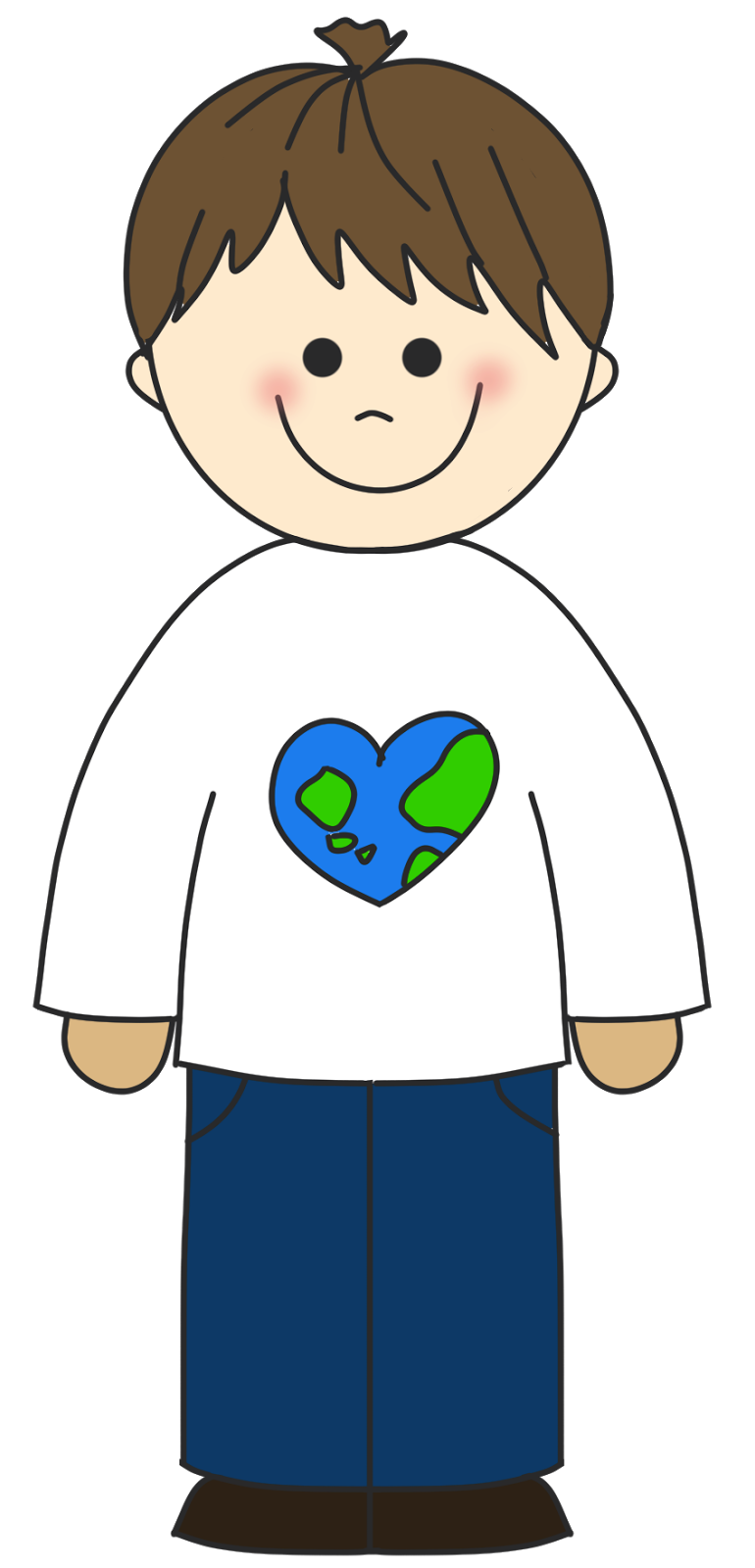 MOŠKE SPODNJICE – UNDERPANTS, BOXERS          SPODNJA MAJICA - VEST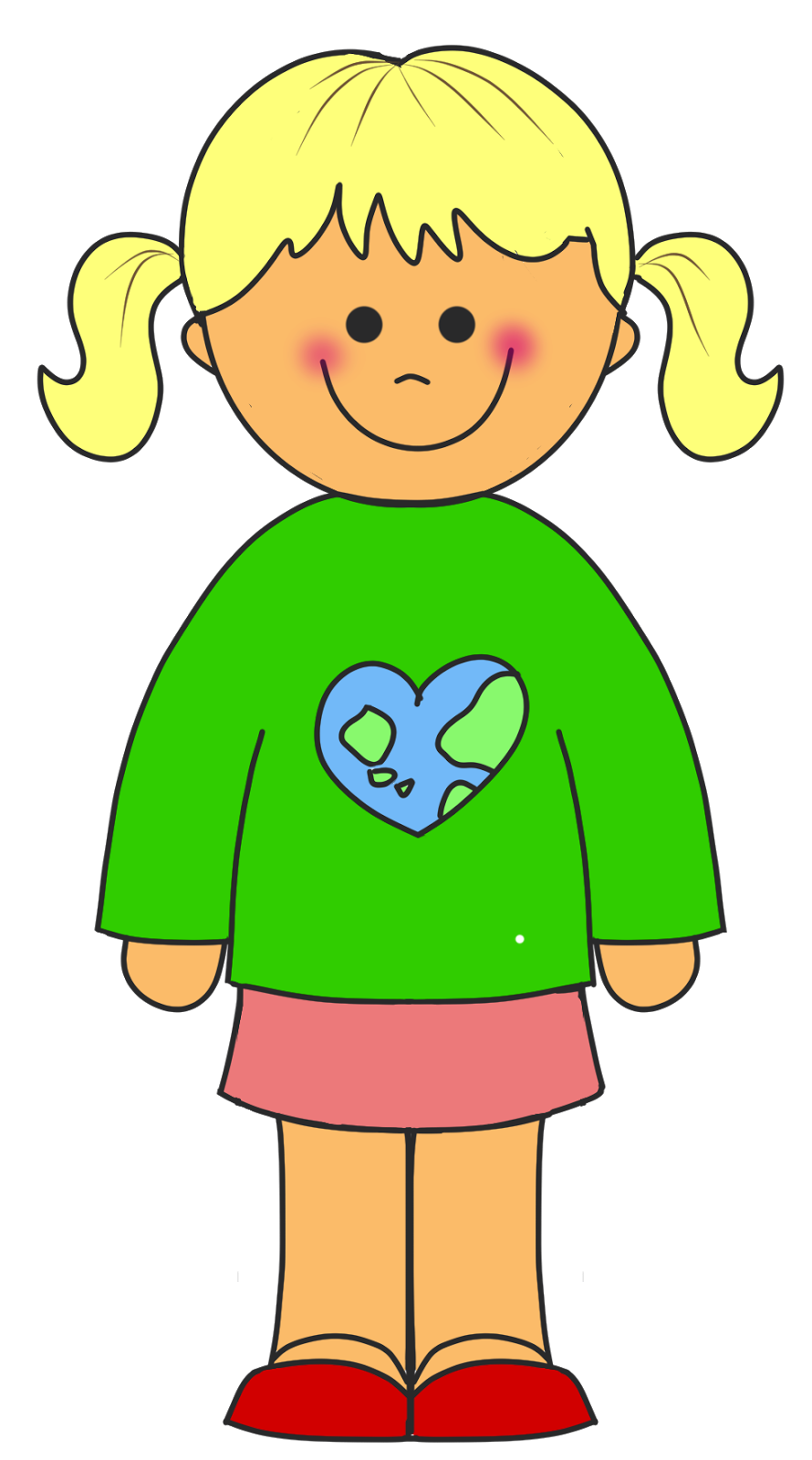 ŽENSKE SPODNJICE – PANTIES/KNICKERS                  NEDRČEK - BRA